PROVIDER NAMEPROVIDER NAMEPROVIDER NAMECOMPLAINT INVESTIGATOR / EVALUATOR NAMEPROVIDER / CERTIFICATION NUMBERDATESFROM:       	TO:       DATESFROM:       	TO:       DATESFROM:       	TO:         Inspection / evaluation  Complaint Investigation Intake Number:    Inspection / evaluation  Complaint Investigation Intake Number:  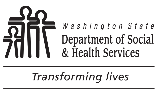 	AGING AND LONG-TERM SUPPORTS ADMINISTRATION (ALTSA)	RESIDENTIAL CARE SERVICES (RCS)	CERTIFIED COMMUNITY RESIDENTIAL SERVICES AND SUPPORTS (CCRSS)		RCS CCRSS Infection Prevention and Control (IPC) Assessment Notes	AGING AND LONG-TERM SUPPORTS ADMINISTRATION (ALTSA)	RESIDENTIAL CARE SERVICES (RCS)	CERTIFIED COMMUNITY RESIDENTIAL SERVICES AND SUPPORTS (CCRSS)		RCS CCRSS Infection Prevention and Control (IPC) Assessment Notes	AGING AND LONG-TERM SUPPORTS ADMINISTRATION (ALTSA)	RESIDENTIAL CARE SERVICES (RCS)	CERTIFIED COMMUNITY RESIDENTIAL SERVICES AND SUPPORTS (CCRSS)		RCS CCRSS Infection Prevention and Control (IPC) Assessment Notes	AGING AND LONG-TERM SUPPORTS ADMINISTRATION (ALTSA)	RESIDENTIAL CARE SERVICES (RCS)	CERTIFIED COMMUNITY RESIDENTIAL SERVICES AND SUPPORTS (CCRSS)		RCS CCRSS Infection Prevention and Control (IPC) Assessment NotesWAC / ConcernsWAC / ConcernsDocumentationDocumentationDocumentation